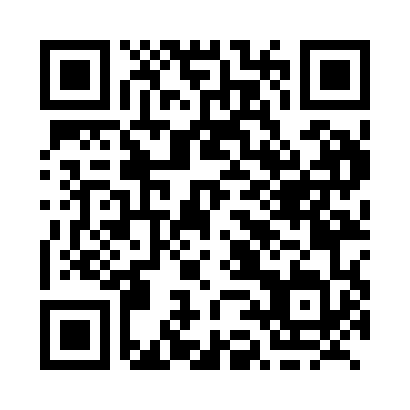 Prayer times for Bloomington, Ontario, CanadaWed 1 May 2024 - Fri 31 May 2024High Latitude Method: Angle Based RulePrayer Calculation Method: Islamic Society of North AmericaAsar Calculation Method: HanafiPrayer times provided by https://www.salahtimes.comDateDayFajrSunriseDhuhrAsrMaghribIsha1Wed4:366:081:146:138:219:532Thu4:346:061:146:148:229:553Fri4:326:051:146:158:239:574Sat4:306:041:146:168:259:585Sun4:286:021:146:168:2610:006Mon4:276:011:146:178:2710:027Tue4:256:001:146:188:2810:038Wed4:235:581:146:188:2910:059Thu4:215:571:136:198:3010:0710Fri4:205:561:136:208:3210:0811Sat4:185:551:136:208:3310:1012Sun4:165:541:136:218:3410:1213Mon4:145:531:136:228:3510:1314Tue4:135:511:136:228:3610:1515Wed4:115:501:136:238:3710:1616Thu4:105:491:136:248:3810:1817Fri4:085:481:136:248:3910:2018Sat4:075:471:146:258:4010:2119Sun4:055:461:146:258:4110:2320Mon4:045:451:146:268:4210:2421Tue4:025:441:146:278:4310:2622Wed4:015:441:146:278:4410:2823Thu4:005:431:146:288:4510:2924Fri3:585:421:146:288:4610:3025Sat3:575:411:146:298:4710:3226Sun3:565:411:146:308:4810:3327Mon3:555:401:146:308:4910:3528Tue3:535:391:146:318:5010:3629Wed3:525:391:156:318:5110:3730Thu3:515:381:156:328:5210:3931Fri3:505:371:156:328:5310:40